The Committee of programmatic sequence for the developmental program for the university academic accreditation, held by his Excellency Dr. Khaled AljaraAllah the Dean of Quality and Skills Development, and the teamwork of his Excellency who are Dr. Mohammad Azim (The Deanship consultant and and the member in the committee of programmatic sequence) and Dr. Loai Abu Salah ( the consultant of the developmental project and a faculty member in Illinois University, Chicago on a visit to the Faculty see what has been achieved in the Faculty programs with regards to the requirements for the developmental project for the university academic accreditation. The committee was received by his Excellency Dr. Khaled Abdullah Alshafi the Dean of Faculty of Sciences and Humanities in Alghat and the Faculty vice Dean for Development and Quality his Excellency Dr. Waleed Albeshr. At the beginning of the visit, the committee had a meeting with the Faculty’s Dean, then the committee had a meeting with the Quality coordinators and departments chairs in the Faculty where they looked into and discussed the executive steps that have been designed for each program in order to obtain the academic accreditation and know the barriers that stand in the way of the quality coordinators to find solutions to these problems. Finally, the experts committee along with the quality coordinators in the Faculty have established a timing schedule for the coming phase to finish the samples related to programmatic sequence for the developmental project for the university academic accreditation. It is worth noting that the university launched its developmental program for academic accreditation since a year as per directives and follow-up of his highness the University Rector Dr. Khaled Sa’ad Almuqrin. The project is headed by his Excellency the university vice President for educational affairs Prof.Dr. Mohammad Othman Alrokban. Under the program, the committee of programmatic sequence falls as well as the institutional sequence committee and a number of branch committees descended from it that have passed advanced stages in achieving goals according to the approved plan for it. His Excellency the Dean of the Faculty Dr. Khaled Abdulah Alshafi extended thanks and appreciation to his highness the University Rector Dr. Khaled Sa’ad Almuqrin for his concerns and follow-up for the projects and unique programs that contribute to developing the university in the area of quality and academic accreditation. He also offered thanks to his Excellency the University vice President for Educational Affairs Prof. Dr. Mohammad Othman Alrokban, the head of the project, as well as to his Excellency the chairman of the programmatic sequence committee Dr. Khaled AljaraAllah and the teamwork accompanying him for this great visit and follow-up. He also thanked all colleagues for concern and follow-up.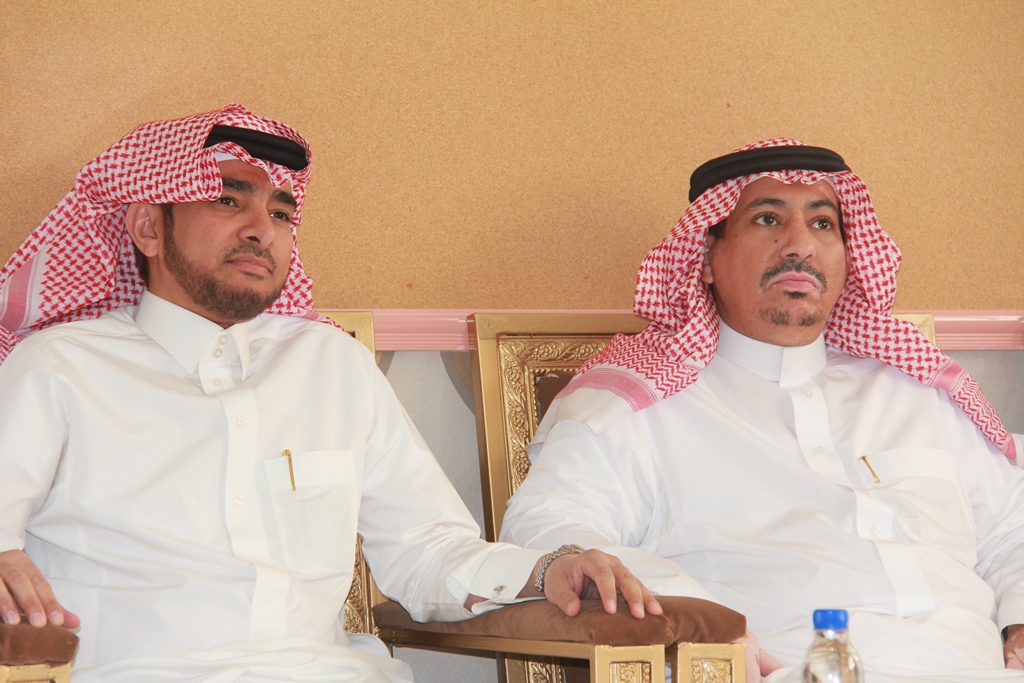 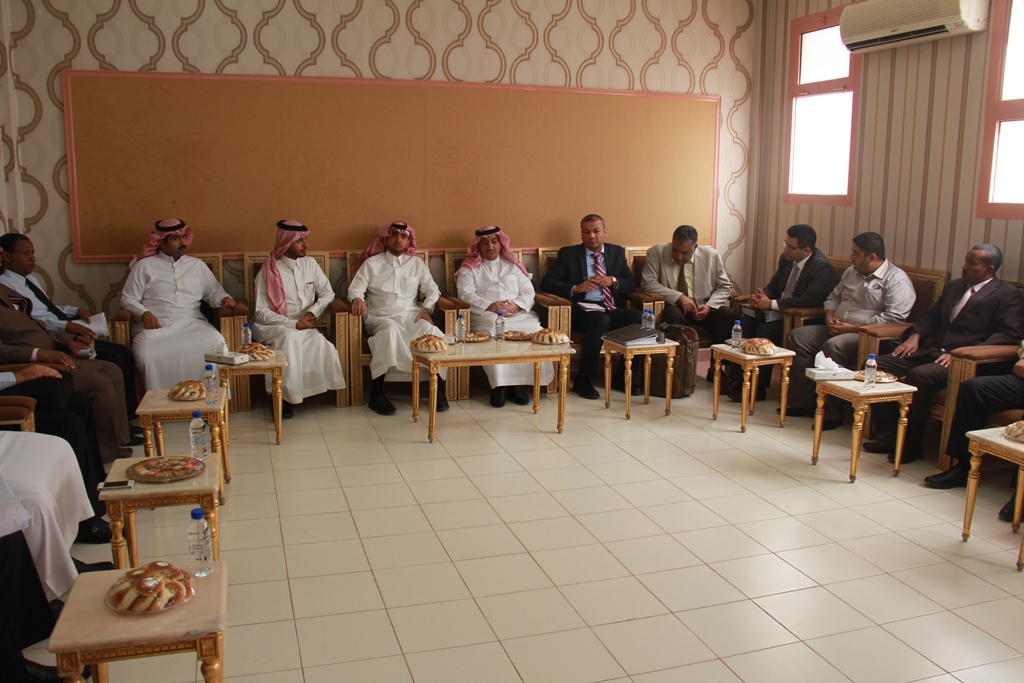 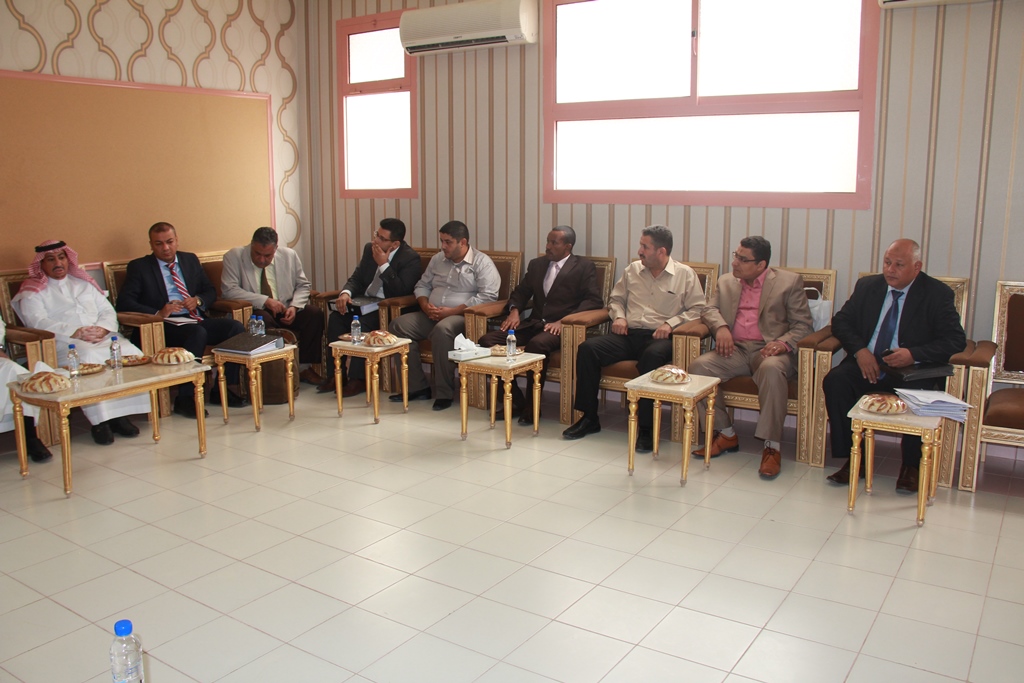 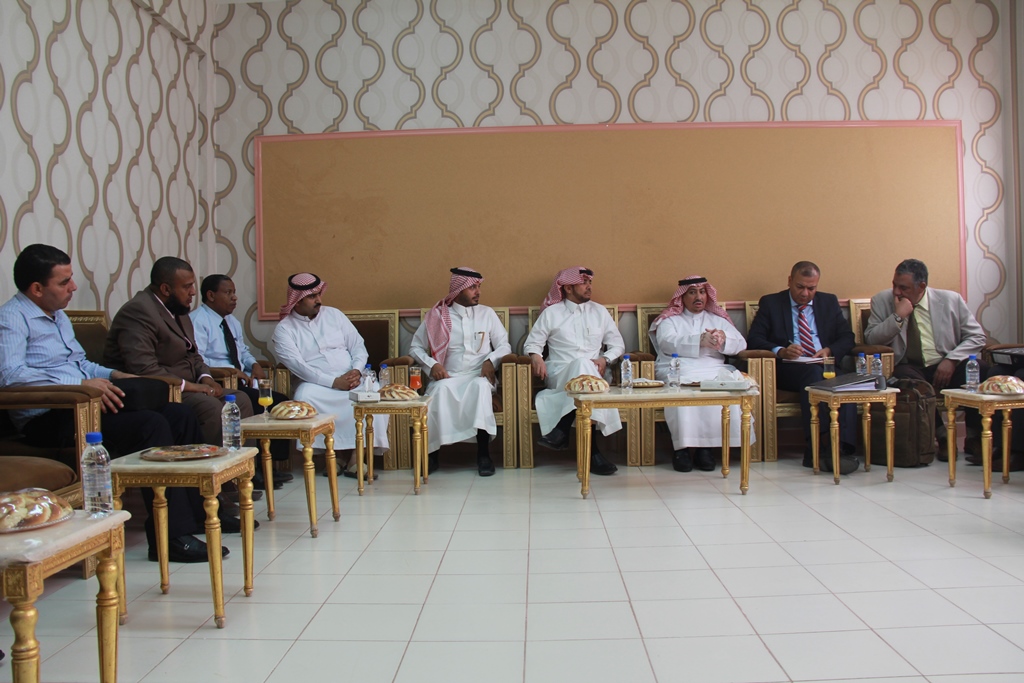 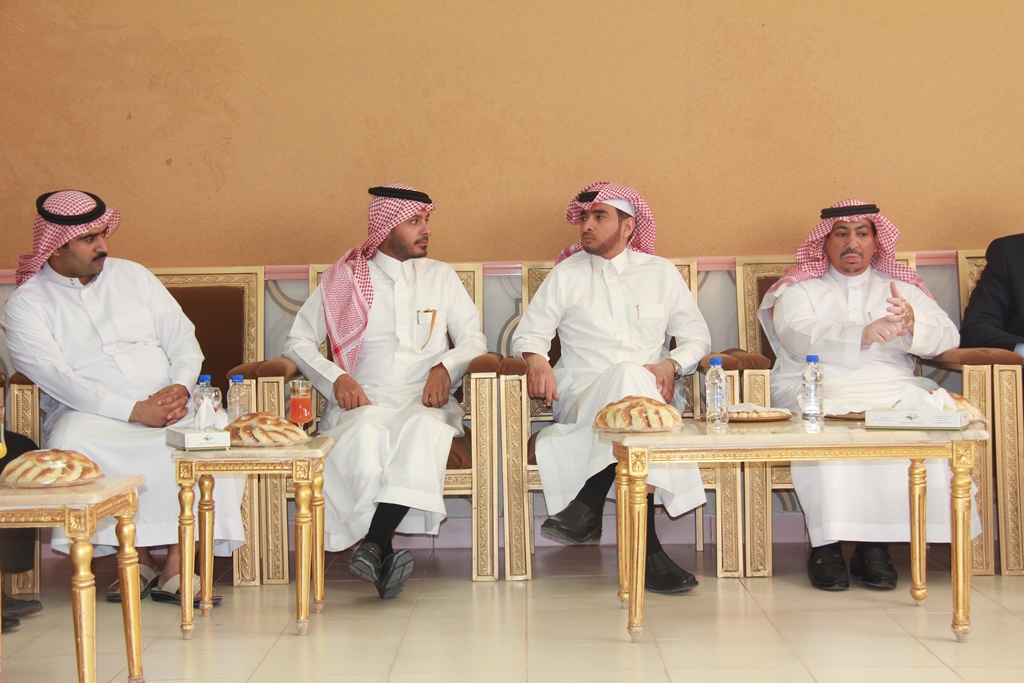 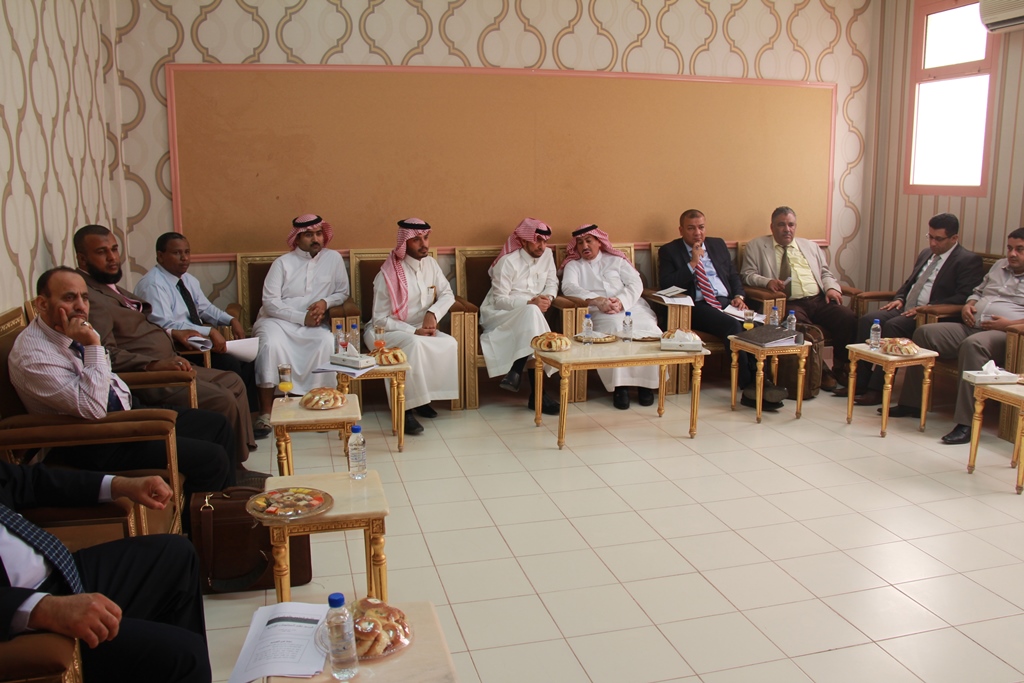 